１人１台端末の活用場面での留意点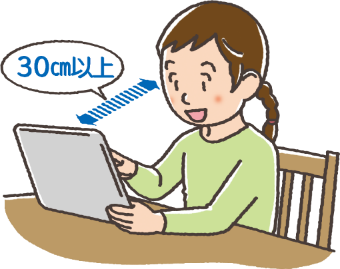 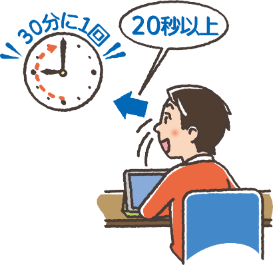 端末使用が児童の健康面ヘ与える影響　　　　　　　　　　　　　　　　児童の健康面への配慮　　　　　　　　　　　　　　　　　　　　　　　　　　　　